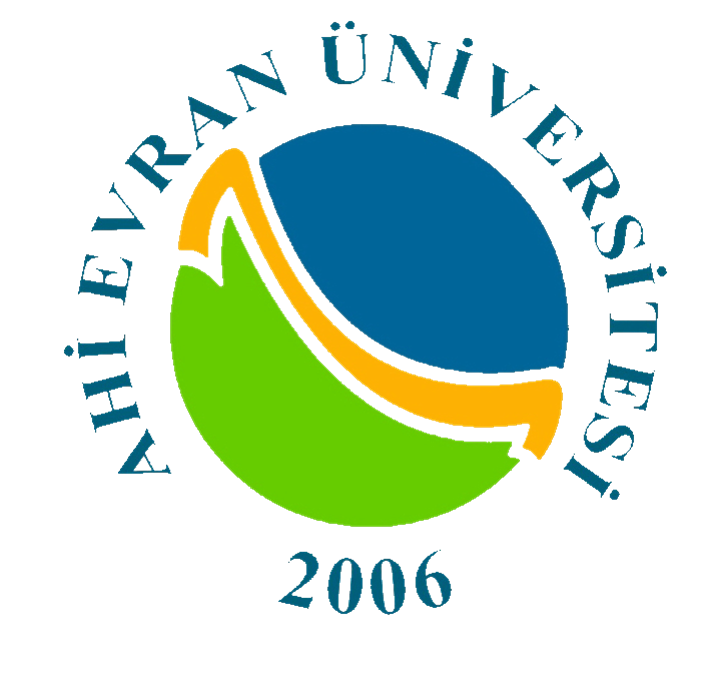 T.C.AHİ EVRAN ÜNİVERSİTESİHAYVAN DENEYLERİ YEREL ETİK KURULUEĞİTİM AMAÇLI ETİK KURUL BAŞVURU FORMUBaşvuru Tarih:       /         /2016    Başvuru No:………………………T.C.AHİ EVRAN ÜNİVERSİTESİHAYVAN DENEYLERİ YEREL ETİK KURULUEĞİTİM AMACIYLA CANLI HAYVAN KULLANMAK İÇİN UYGULAMA PROTOKOLÜFORM 2A: İDARİ BİLGİ FORMUFORM 2B:  UYGULAMA BİLGİ FORMUBölüm A: DEMONSTRASYON VEYA PRATİK UYGULAMADA YAPILACAKLARA2. Hayvana ait özellikler :A3. Hayvan ile yapılacak çalışma (uygun seçeneklerin tümünü işaretleyiniz)	  a. Temel manüplasyonlar (Tutuş, enjeksiyon, kan alma teknikleri)	  b. Edimsel tepki / şartlama çalışmaları	  c. Cerrahi operasyon teknikleri (mikrocerrahi dahil)	  d. Fertilizasyon teknikleri	  e. Organ izole etme teknikleri (biyopsi dahil)	  f. In vivo deneyler	  g. In situ deneyler	  h. Diğer: Tanımlayınız :      A4. Hayvan ile yapılacak çalışmanın açık adıUygulamalara ilişkin gerekli gördüğünüz açıklamaları ek olarak verebilirsiniz. Eğer uygulama aynı hayvana birden fazla seansta uygulanacak cerrahi işlemleri gerektiriliyorsa en az bir literatür eklemeniz gereklidir.A5. Deneylerde kullanılacak kimyasal/biyolojik maddeler ve farmakolojik ajanlar: A6.	Nöromüsküler bloke ediciler:A7.	Deney sırasında ortaya çıkabilecek tehlikeli madde ve/veya durumlarBölüm B: ANESTEZİ ve ANALJEZİB1. Preanastezik-analjezik ya da sedatif ilaçlarB2. Anestezik ajanlarB3. Anestezi derinliğinin izlenmesi (uygun seçeneklerin tümünü işaretleyiniz)B4. İzlenme sıklığıB5. İşlem sonrası (post-op) verilecek analjezik ve trankilizan ilaçlarBölüm C: SAĞLIK PARAMETRELERİC1. İzlenecek olası değişikliklerC2. Sağlık değişikliklerini takip etme yöntemleri (uygun şıkların tümünü işaretleyiniz)C3. Sağlık değişikliklerini saptayacak gözlemlerin sıklığı (sadece bir şıkkı işaretleyiniz)C4. Hayvanların çalışma protokolünden çıkarılma ölçütleri (uygun şıkların hepsini işaretleyiniz)C5. Çalışma protokolünden çıkarılan hayvanların akıbetiBölüm D: KISITLAMA, YOKSUN BIRAKMA ve ÖTENAZİD1. Kısıtlama (Hiçbir kısıtlama uygulanmayacaksa, rutin seçeneğini işaretleyiniz)D2. Özel barınma, koşullama, diyet ve diğer durumlarD3. Ötenazi yöntemleriBölüm E : HAYVAN SAĞLAMA VE BARINDIRMA BİLGİLERİE1. Çalışma hayvanlarının kaynağı:E2. Çalışma hayvanlarının barındırılması:E3. Hayvan, E2 maddesinde belirtilen yerden dışarı çıkarılacak mıdır?Bölüm F: DENEY HAYVANI KULLANIMININ GEREKÇELERİ VE SEÇİLEN TÜRÜN VE SAYININ UYGUNLUĞUF1. Bu çalışma için canlı hayvan kullanmak gereklidir; çünkü:F2. Bu hayvan türü seçilmiştir; çünkü :Protokol no:Onay tarihi:Tarih:Ders Sorumlusu:Ders Sorumlusu:Ders Sorumlusu:İmzası3. Uygulamalara katılacak diğer öğretim elemanları ve personel:3. Uygulamalara katılacak diğer öğretim elemanları ve personel:3. Uygulamalara katılacak diğer öğretim elemanları ve personel:3. Uygulamalara katılacak diğer öğretim elemanları ve personel:3. Uygulamalara katılacak diğer öğretim elemanları ve personel:1.      1.      1.      2.      2.      3.      3.      3.      4.      4.      5.      5.      5.      6.      6.      7.      7.      7.      8.      8.      4. Verilecek dersin adı ve kodu:      4. Verilecek dersin adı ve kodu:      4. Verilecek dersin adı ve kodu:      4. Verilecek dersin adı ve kodu:      4. Verilecek dersin adı ve kodu:      5. Verilecek dersin dönemi:5. Verilecek dersin dönemi:6. Ders türü:6. Ders türü:6. Ders türü: Güz dönemi Güz dönemi Lisans Lisans Lisans Bahar dönemi Bahar dönemi Yüksek Lisans Yüksek Lisans Yüksek Lisans Yaz dönemi Yaz dönemi Doktora Doktora Doktora       tarihinden       tarihine kadar kurs       tarihinden       tarihine kadar kurs Eğitim kursu Eğitim kursu Eğitim kursu       tarihinden       tarihine kadar kurs       tarihinden       tarihine kadar kurs Tıpta uzmanlık Tıpta uzmanlık Tıpta uzmanlık Diğer:       Diğer:       Staj/Rotasyon Staj/Rotasyon Staj/Rotasyon Diğer:       Diğer:       Diğer:      7. Ders sorumlusunun adresi:      7. Ders sorumlusunun adresi:      8. Uygulamanın yapılacağı yer:      8. Uygulamanın yapılacağı yer:      9. Telefon no:      11. Telefon no:      10. e-Posta:      12. Uygulamaya katılacak olan öğrenci sayısı:      13. Başvuru tipi:14. Ekleri: Yeni başvuru Ders içeriği Değişiklik (Eski Protokol No.:      ) Uygulama bilgi form(ları) (FORM 2) Personel yeterlilik belgeleri 15. Kullanılacak hayvan türleri, ırkı ve sayıları :      DİKKAT: Eğer birden çok hayvan türü kullanılacaksa, her tür için ayrı bir sayfa doldurulmalıdır. Protokole uygulanması olanaklı olamayan bölümleri boş bırakınız.Protokol No:Onay Tarihi:Uygulama yürütücüsü:İmzasıA1. Ders No:      A1.1. Konu adı:      A1.2. Dersin/uygulamanın amaçlarını herkesin anlayabileceği şekilde özetleyiniz (Lütfen bu bölümün, uzman olmayan kişilerce de okunacağını unutmayınız):      Tür: Irk/Suş/Hat:Cinsiyet: Yaş:           Ağırlık :   E    DHayvan ile yapılacak çalışma(A3 de belirtilen çalışma(lar) temel alınarak)Öğrenci grubu başınahayvan adediÖğrenci grupsayısıKullanılan toplamhayvan sayısıAjan/ MaddelerDozVerilişyoluHacimVerilişsıklığıEtkiSüresiAjanDozVerilişyoluHacimVerilişsıklığıEtkiSüresiMikrobiyolojik kontaminasyon riski. Tanımlayınız:      Kanserojen maddeler. Sıralayınız:      Radyoizotoplar. Sıralayınız:      Biyolojik toksinler. Sıralayınız:      Antineoplastik/sitotoksik ajanlar. Sıralayınız:      Diğer ajanlar. Sıralayınız (yoksa belirtiniz) :      Diğer risk faktörleri. Sıralayınız (yoksa belirtiniz)      AjanDozVerilişyoluHacimVerilişsıklığıEtkiSüresiAjanİndüksiyondozuEkdozlarVerilişyoluYapılacakişlemAnestezi altındaGeçen sürea. Cilt ya da parmak kıstırma yanıtlarıb. Palpebra ya da kornea refleksi (rodentler için uygun değildir)c. Çene ya da iskelet kası tonusu izlenmesid. Fizyolojik yanıtın izlenmesie. Diğer. Açıklayınız :      a. Her 2-3 dakikada birb. Her 4-5 dakikada birc. Diğer……dakika. Açıklayınız:      AjanDozuVerilişsıklığıVerilişyoluTedavisüresiHangi gruptakiHayvanlar ?a. Vücut ağırlığının %       ‘i kadar kilo kaybıa. Vücut ağırlığının %       ‘i kadar kilo kaybıa. Vücut ağırlığının %       ‘i kadar kilo kaybıb. Ölümb. Ölümb. Ölümc. Davranış değişiklikleri. Açıklayınız:      c. Davranış değişiklikleri. Açıklayınız:      c. Davranış değişiklikleri. Açıklayınız:      d. Gıda/Yem ve su alımında azalman. Dispnee. Enfeksiyono. Hipotermif. Absep. Hipertermig. Dehidratasyonr. Cilt değişikliklerih. Malnütrisyons. Parezi/paralizii. Genel güçsüzlükt. Ataksij. Diyareu. İnkontinansk. Konstipasyon ya da ileusv. Diürezl. Konvülsiyony. Diğer. Açıklayınız:      m. Komaz. Hiçbiria. Tartı. Sıklığını yazınız:b. Davranış, aktivite ve postür kontrolüc. Lokalize ağrı ya da rahatsızlık açısından gözlemed. İşlem yapılan bölgenin yapışıklıklar, akıntı, kızarıklı¨ya da şişme açısından izlenmesie. Hayvanın hareket kabiliyetinde meydana gelen azalmalarf. Günlük gıda/yem ve su tüketiminin izlenmesig. Diğer. Tanımlayınız:      a. Günde bir defae. Haftada birb. Günde iki defaf. Diğer. Tanımlayınız:      c. İki günde bird. Haftada iki defaa. Veteriner Hekimin uygun görmesi (insani nedenler)b. Vücut ağırlığının %15’inden fazla kilo kaybıc. Düzgün yürüyememed. Düzgün gıda/yem ve su almamae. Uyaranlara belirgin derecede azalmış yanıt verme f. Diğer. Tanımlayınız:      ÖtenaziKesimÖlümİmhaDiğer. Tanımlayınız :      a. Rutinb. Rutin dışı1. Kısıtlayıcı cihaz kullanımı2. Hayvanların kısıtlandığı süre :     dakika/saat3. Kısıtlayıcı cihaz içinde izin verilen hareketler:a. Kısıtlı hareketb. Normal postural pozisyon değiştirmec. Kısıtlı postüral pozisyon değiştirmed. Hiçbir harekete izin verilmiyor4. Rutin dışı kısıtlayıcı cihaz kullanımının gerekçeleri nelerdir? Açıklayınız:      5. Kısıtlanan hayvanda ortaya çıkabilecek istenmeyen davranış, sağlık ve iyilik hali değişiklikleri nelerdir? Açıklayınız:      6. Hayvanın kısıtlayıcı koşullara uyum göstermesi için yapılanlar nelerdir? Açıklayınız:      7. Hayvanın kısıtlayıcı koşullar altında izlenme sıklığı ne olacaktır? Açıklayınız:      a. Hiçbir özel koşul uygulanmayacaktıra. Hiçbir özel koşul uygulanmayacaktıra. Hiçbir özel koşul uygulanmayacaktırb. Deneylerde aşağıda belirtilen uygulamalar yapılacaktır (geçerli olanların tümünü işaretleyiniz) b. Deneylerde aşağıda belirtilen uygulamalar yapılacaktır (geçerli olanların tümünü işaretleyiniz) b. Deneylerde aşağıda belirtilen uygulamalar yapılacaktır (geçerli olanların tümünü işaretleyiniz) 1. Uzun süreli yüksek/düşük sıcaklığa maruz bırakılma2. Uzun süreli standart dışı nemlilik/kuruluk altında bırakılma3. Uzun süreli standart dışı atmosferik basınca maruz bırakılma4. Uzun süreli standart dışı atmosferde tutulma5. Standart dışı kafeste barındırma6. Uzun süreli standart dışı ışık-karanlık siklusunda tutulma7. 12 saatten daha uzun süre susuz bırakma8. 24 saatten daha uzun aç bırakılma (geviş getiren hayvanlar için 48 saat)9. Diğer. Açıklayınız:      a. Ötenazi uygulanmayacaktırb. Yüksek doz anestezikc. Anestezi/trankilizan altında dekapitasyond. Anestezi/tranklizian altında servikal dislokasyone. Cerrahi sırasında ekssanguinasyon (Kansız bırakma)f.  Karbon dioksit solutmag. Diğer. Tanımlayınız:      a. …… Tıbbi ve Cerrahi Araştırma Merkezi’nden/……………………………............................ sağlanacaktır.b. Diğer bir yasal satıcıdan alınacaktır. Belirtiniz:      c. Bir başka çalışmadan artmıştır. Belirtiniz:      d. Yaban ortamdan izole edilecektir.e. Bağış olarak alınacaktır.f.  Koloni içinde üretilecektir.g. Diğer. Belirtiniz:      a. ……. Tıbbi ve Cerrahi Araştırma Merkezi /……………………………............................b. Diğer. Belirtiniz :      a. Hayıra. Hayıra. Hayırb. Evetb. Evetb. Evet(Eğer yanıtınız evet ise aşağıdaki soruları yanıtlayınız)(Eğer yanıtınız evet ise aşağıdaki soruları yanıtlayınız)(Eğer yanıtınız evet ise aşağıdaki soruları yanıtlayınız)1. Tüm hayvanlar aşağıda belirtilen yer(ler)e götürülecektir.Adres:      2. Götürülen yerde yapılacak işlemler şunlardır (Eğer Bölüm B’de belirtilen tüm işlemler burada yapılacaksa “tümü” şeklinde belirtilmelidir):      3. Hayvanının canlı olarak götürülen yerde tutulacağı süre yaklaşık olarak ne kadardır:      a. İncelenen süreçlerin karmaşıklığı nedeniyle daha basit sistemlerde oluşturulması ve model kurulması olanaksızdır.b. İncelenecek sistemin, canlı olmayan modellerde taklit edilebilmesi için yeterli bilgi birikimi yoktur.c. Preklinik çalışmalarda, insan üzerinde denenmeden önce canlı hayvan üzerinde deney yapmak zorunludur.d. Nesli tükenmekte olan yerli gen kaynaklarının korunması amaçlanmıştır.e. Bir yemin biyolojik değerini ortaya koymak amaçlanmıştır.f.  Ürün elde etmek ve hayvanların verim artışı hedeflenmiştir.ı. Diğer:      a. Daha önce elde edilen verilerle karşılaştırma yapmayı olanaklı kılan geniş veritabanları bulunmaktadır.b. Aşağıda belirtildiği üzere, önerilen türün anatomik ve fizyolojik özellikleri yapılacak çalışma için yegane uygun modeldir: Açıklayınız:      c. Önerilen tür, bu çalışmanın yapılabilmesi için uygun doku, boyut ve anatomiye sahip ve filogenetik olarak en düşük olanıdır.d. Bu tür, insandaki durumu simüle etmek için çok uygun bir fizyolojik model oluşturmaktadır.e. Bu projenin köken aldığı önceki çalışmalarda da aynı tür kullanılmıştır.f.  İnsan beslenmesinde tüketim alışkanlıkları göz önüne alınmıştır.g. Denenecek olan yem materyali için en uygun tür olduğu için.h. Bu tür çalışma için en ekonomik ve kolay temin edilebilir olduğu için.ı.  Bu türün aşağıda belirtilen özellikleri çalışma için en uygun seçimdir:j.  Diğer:F3. Bu çalışmanın eğitime yapabileceği potansiyel katkılar şunlardır:F3. Bu çalışmanın eğitime yapabileceği potansiyel katkılar şunlardır: